МИНИСТЕРСТВО ОБРАЗОВАНИЯ И НАУКИ РОССИЙСКОЙ ФЕДЕРАЦИИМИНИСТЕРСТВО ОБРАЗОВАНИЯ РЕСПУБЛИКИ МОРДОВИЯМИНИСТЕРСТВО КУЛЬТУРЫ, НАЦИОНАЛЬНОЙ ПОЛИТИКИ, ТУРИЗМА И АРХИВНОГО ДЕЛА РЕСПУБЛИКИ МОРДОВИЯ                МЕЖРЕГИОНАЛЬНАЯ ОБЩЕСТВЕННАЯ ОРГАНИЗАЦИЯ МОРДОВСКОГО (МОКШАНСКОГО, ЭРЗЯНСКОГО) НАРОДА ЛЕНИНСКОЕ ОТДЕЛЕНИЕ ОРГАНИЗАЦИИФГБОУ ВО «МОРДОВСКИЙ ГОСУДАРСТВЕННЫЙ ПЕДАГОГИЧЕСКИЙ ИНСТИТУТ ИМЕНИ М. Е. ЕВСЕВЬЕВА»МОРДОВСКИЙ НАУЧНЫЙ ЦЕНТР РОССИЙСКОЙ АКАДЕМИИ ОБРАЗОВАНИЯФАКУЛЬТЕТ ПЕДАГОГИЧЕСКОГО И ХУДОЖЕСТВЕННОГО ОБРАЗОВАНИЯКАФЕДРА МУЗЫКАЛЬНОГО ОБРАЗОВАНИЯ И МЕТОДИКИ ПРЕПОДАВАНИЯ МУЗЫКИНАУЧНО-ПРАКТИЧЕСКИЙ ЦЕНТР ХУДОЖЕСТВЕННОГО ОБРАЗОВАНИЯ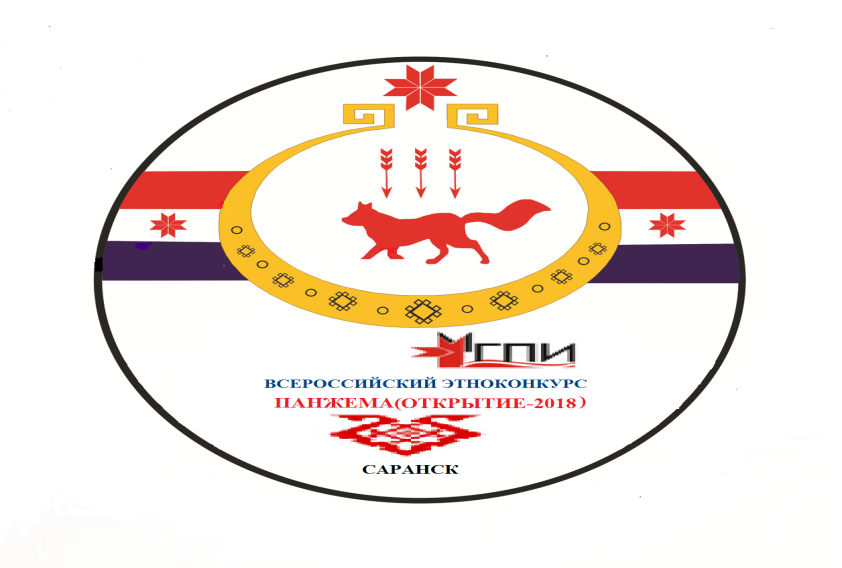 Положениео Всероссийском этноконкурсе исследовательских, проектных и творческих работ студентов, магистрантов, учащихся, дошкольников учреждений дошкольного, общего, дополнительного, среднего и  высшего профессионального образования «Панжема (Открытие) –2018»I. ОБЩИЕ ПОЛОЖЕНИЯ	1.1. Настоящее Положение определяет условия, порядок, организацию и проведение в Федеральном государственном бюджетном образовательном учреждении высшего образования «Мордовский государственный педагогический институт имени М. Е. Евсевьева» Всероссийского этноконкурса исследовательских, проектных и творческих работ студентов, магистрантов, учащихся, дошкольников учреждений дошкольного, общего, дополнительного, среднего и высшего профессионального образования «Панжема (Открытие) –2018» (далее − конкурс). 	1.2. Организатором конкурса является кафедра музыкального образования и методики преподавания музыки МГПИ. Контроль над организацией и проведением конкурса осуществляет управление научной и инновационной деятельности МГПИ, декан факультета педагогического и художественного образования.II ЦЕЛИ И ЗАДАЧИ КОНКУРСА:	2.1. Конкурс проводится в целях развития и совершенствования преемственных разноуровневых систем проектной, исследовательской, художественно-творческой деятельности на основе уникального культурного наследия народов Российской Федерации, духовно-нравственного, патриотического, энокультурного воспитания одаренных детей дошкольного возраста, школьников, студентов, магистрантов в образовательных учреждениях различных регионов России.	2.2. Основными задачами Конкурса являются:	 – вовлечение детей, учащихся и молодёжи в изучение, популяризацию и творческую интерпретацию исторического, духовного и культурного наследия народов Российской Федерации;	 – развитие исследовательской, проектной, художественно-творческой деятельности дошкольников, учащихся и молодежи;	– выявление и поддержка одаренных детей дошкольного возраста, учащихся и студентов, имеющих оригинальные исследовательские, проектные, творческие идеи;	 – развитие и поддержка взаимодействия между образовательными учреждениями различных регионов России и МГПИ; – создание сообщества одаренных детей дошкольного возраста, учащихся и студентов; – привлечение педагогических кадров высшей школы к научному и творческому наставничеству обучающихся; – общественное признание результатов поисковой, проектной, научно-исследовательской, творческой деятельности дошкольников, учащихся и студентов различных регионов России.III. УЧАСТНИКИ КОНКУРСА	3.1. В конкурсе «Панжема (Открытие) –2018» могут принимать участие дети дошкольного возраста, школьники 1-11 классов, студенты, магистранты.	3.2. Допускается индивидуальное, групповое, очное и заочное участие.	Возрастные категории участников:дошкольная возрастная категория – до 7 летмладшая возрастная категория –7 – 10 летсредняя возрастная категория – 11 – 13 летстаршая возрастная категория – 14 – 18 летвзрослая возрастная категория – старше 19 лет	В каждой возрастной категории, при условии, что работа/исполнение предполагает групповую форму участия, допускается наличие до 30% участников младше или старше указанных возрастных рамок. Например, в коллективе участвующем в номинации младшей возрастной категории может быть до 30% состава младше 7 лет или старше 10 лет.IV. УСЛОВИЯ ПРОВЕДЕНИЯ КОНКУРСА	4.1. Конкурс проводится с 11 апреля по 14 апреля 2018 года по следующим номинациям:Моя презентация (презентации на любые темы, связанные с культурным наследием народов Российской Федерации).Мое исследование (проект) (исследование (проект) на любые темы, связанные с культурным наследием народов Российской Федерации).Музыкальное творчество (выступление вокальных, инструментальных коллективов, юных композиторов, исполнителей, солистов на любые темы, связанные с культурным наследием народов Российской Федерации).Каждый коллектив или солист представляют 1 либо 2 музыкальных произведения (продолжительность выступления участника / участников конкурса – не более 7 минут). Исполнение вокального произведения возможно без сопровождения (a`cappella) или в сопровождении, допустимы фонограммы (минусовка).Творческая работа (творческие работы в области изобразительного искусства, литературы, истории на любые темы, связанные с культурным наследием народов Российской Федерации).Актерское искусство (выступление сценических коллективов, классов, групп и чтецов на любые темы, связанные с культурным наследием народов Российской Федерации).	Продолжительность выступления участника/участников по номинациям «Моя презентация», «Актерское искусство» – 7-15 минут.	4.2 Требования к оформлению письменных конкурсных работ: 	Работы должны быть на русском языке. В тексте не допускается сокращение наименований, за исключением общепринятых.	Требования к оформлению материалов: объем работы не более 5 страниц машинописного текста на листах формата А-4, шрифт Times New Roman, кегль 14, интервал одинарный, поля 2,5 от края страницы, отступ 1,25. 	После титульного листа на отдельной странице (без нумерации) дается краткая аннотация работы объемом 5-7 строк. На титульном листе работы указывается следующая информация об участнике Конкурса: – наименование номинации; – название произведения, жанр; – фамилия, имя, отчество (полностью); – электронный адрес; – домашний адрес (с индексом), телефон; – наименование образовательного учреждения (группа, класс, творческое объединение, ФИО научного руководителя).4.3. Основные критерии оценки работ, поступающих на конкурсы: «Моя презентация», «Мое исследование (проект)»: – исследовательский характер работы; – новизна, эвристичность, оригинальность; – актуальность работы. Практическая и/или теоретическая значимость; – соответствие структуры работы общепринятым требованиям для презентаций, проектов, научных трудов; – грамотность и логичность изложения; – самостоятельность суждений, оценок и выводов; – возможность дальнейшего использования.4.4. Основные критерии оценки конкурса «Музыкальное творчество»: – соответствие выступления теме конкурса; – техника исполнения, музыкальность, эмоциональность, выразительность и т.д.; – чистота интонирования, культура звука, понимание стиля; – качество репертуара и соответствие его возрасту исполнителя; – уровень ансамблевой подготовки коллектива (солиста); – артистичность, сценический костюм, культура сцены; – соблюдение требований по положению конкурса, общее впечатление.4.5.Основные критерии оценки конкурса «Творческая работа»: – глубина содержания, конкретность представленного материала; – связь представленного материала с ключевыми историческими событиями (периодами) в культурном наследии народов Российской Федерации; – степень творческого личностного подхода; – оригинальность раскрытия темы конкурса; – качество и оформление работы; – эмоциональность изложения материала и другие аспекты представленных на Конкурс работ.4.6.Основные критерии оценки конкурса «Актерское искусство»: – актуальность темы с учетом возрастных особенностей исполнителей; – режиссура; – актерское мастерство; – художественное и музыкальное оформление.	Призы и награды конкурса:Участники конкурса награждаются по итогам конкурса. Допускается дублирование мест в каждой номинации и возрастной категории. В каждой возрастной категории участники награждаются: наградами и дипломами победителей и призеров, дипломами участника, памятными подарками, вручаются благодарственные письма руководителям и спонсорам.В номинации «Музыкальное творчество» присуждается Гран-при коллективу и исполнителю. Так же учреждены специальные дипломы и звания: «Диплом за артистизм», «Диплом самому юному участнику», «За педагогическое мастерство» и др.Дипломы участникам конкурса в заочной форме высылаются на электронные адреса, указанные в анкете-заявке в течение апреля 2018 г. Решение жюри является окончательным и изменению не подлежит.Отдельно оцениваются работы:– дошкольников;  – школьников;  – студентов;  – магистрантов.	Информация о результатах Конкурса будет отправлена на электронные адреса участников.	ФИНАНСОВЫЕ УСЛОВИЯ:Финансовые условия участия в конкурсе (оргвзнос):1). Личное участие по всем номинациям, кроме «Музыкальное творчество»:дошкольники – 200 рублей;школьники – 300 рублей;студенты, магистранты – 500 рублей.2). Группы, коллективы в номинациях: «Моя презентация», «Мое исследование (проект)», «Творческая работа», «Актерское искусство» – 200 рублей с каждого участника.3) Номинация «Музыкальное творчество»Для солистов: 1000 рублей.Для дуэтов, трио : 1200 рублей (c коллектива).Для ансамблей 1500 рублей (c коллектива).Оплата оргвзноса участниками конкурса-фестиваля производится до                           7 апреля 2018 года.В случае отказа от участия в конкурсе (неприбытия на конкурс) организационный взнос не возвращается.Участники, не оплатившие оргвзнос, к участию в конкурсе не допускаются.ВНИМАНИЮ ИНОГОРОДНИХ УЧАСТНИКОВ! Все расходы, связанные с участием в конкурсе (проезд до г. Саранск, проживание, питание, оргвзнос), осуществляются за счет средств участников конкурса. Трансфер (ж/д вокзал – гостиница – ж/д вокзал)  заказываются только для организованных групп не менее 8 человек. О необходимости бронирования мест в гостинице и трансфере сообщить в заявке до 5 апреля 2018 года.Дату и время прибытия  на ж/д вокзал и отъезда  необходимо сообщить  оргкомитету заблаговременно – до 5 апреля 2018 года.При невыполнении данных условий оргкомитет оставляет за собой право отказать участникам в размещении и трансфере. Иногородним участникам о необходимости бронирования мест в гостинице МГПИ сообщить в заявке(стоимость проживания в гостинице - 500 руб. в сутки)	4.9. Конкурсные работы в номинации «Мое исследование (проект)» и видеозаписи для заочного участия принимаются с 30 марта по 07 апреля 2018 года по электронному адресу: choral.kaf@yandex.ru с пометкой «Панжема (Открытие) – 2018».Требования для заочного участия в конкурсе по видеозаписям.	Для заочного участия конкурсантам следует прислать на электронный адрес choral.kaf@yandex.ru видео-выступление.	Видеосъемка должна производиться без выключения и остановки видеокамеры, с начала и до конца исполнения произведения, без остановки и монтажа. Допускаются паузы в записи между произведениями. Во время исполнения программы на видео должны быть отчётливо видны руки, инструмент и лицо исполнителя в зависимости от номинации. В ансамблевой номинации должны быть отчётливо видны все участники ансамбля. Допускается любительский формат при соблюдении всех остальных условий конкурса. В случае несоответствия видеозаписи техническим требованиям конкурса, присланная заявка рассматриваться не будет.4.10. Материалы, поданные на Конкурс, не возвращаются и не рецензируются. 	4.11. Научно-исследовательские и инновационные проекты и сопроводительные материалы, представленные на конкурс, не возвращаются.4.12. Авторские права участников конкурса защищаются в соответствии с действующим законодательством РФ.	4.13. Для отбора участников фестиваля-конкурса необходимо направить заявку по прилагаемой форме (приложение 1) и копию квитанции об оплате с указанием ФИО плательщика (приложение 2)                 до 07 апреля 2018 года в оргкомитет на электронный адрес:         choral.kaf@yandex.ru	Контактные телефоны: 8(8342) 33-93-22 (Тощева Екатерина Алексеевна), 8 927 641 33 85 (зав. кафедрой музыкального образования и методики преподавания музыки – Асатрян Ольга Федоровна).V. РУКОВОДСТВО КОНКУРСОМ5.1. Для подготовки и проведения Конкурса создается Оргкомитет и жюри.	5.2. Состав жюри составляется оргкомитетом конкурса из известных педагогов, артистов, руководителей научных и творческих коллективов, деятелей культуры и искусств, общественных деятелей. Список членов жюри не разглашается до начала конкурса. По окончании конкурса участники и педагоги имеют возможность обсудить с членами жюри конкурсные выступления и обменяться мнениями. 	Жюри имеет право: делить места, присуждать не все места, присуждать специальные призы. 5.3. По решению конкурсной комиссии и администрации института также могут устанавливаться дополнительные виды поощрения.VI. ОЦЕНКА РАБОТ И НАГРАЖДЕНИЕ ПОБЕДИТЕЛЕЙ.	6.1. Подведение итогов Конкурса состоится 14 апреля 2018 года.	6.2. Решение жюри Конкурса оформляется протоколом. 	6.3. Организаторы Конкурса оставляют за собой право награждения отдельных участников специальными дипломами.VII. ПОРЯДОК ПРОВЕДЕНИЯ АПЕЛЛЯЦИЙ ПО РЕЗУЛЬТАТАМ ПРОВЕРКИ КОНКУРСНЫХ РАБОТ7.1. Настоящий порядок проведения апелляций по итоговым результатам Конкурса разработан в соответствии с нормативными документами, регламентирующими оценку гуманитарной компетентности магистрантов, студентов, школьников, уровень исследовательского мастерства, соответствующих профильному направлению конкурса.7.2. В случае нарушения процедурного отбора конкурсных материалов или несогласия с выставленными баллами (отметкой) участники конкурса имеют право подачи апелляции. Процедура подачи и рассмотрения апелляций доводится до сведения участников конкурса с момента его начала.Письменное заявление подается на имя председателя жюри.7.3. С целью разрешения конфликтных ситуаций, возможных при проведении конкурса, оргкомитет определяет председателя и персональный состав комиссии (не менее трех, но не более пяти человек).7.4. Комиссия выполняет следующие функции;– принимает и рассматривает апелляции участников конкурса;– выносит решение по результатам рассмотрения апелляций;– информирует участников конкурса о принятом решении.Председатель и члены комиссии обязаны:– соблюдать требования законодательства Российской Федерации об образовании, нормативно-правовых документов, регламентирующих проведение конкурсов среди магистрантов, студентов и школьников;– добросовестно выполнять возложенные на них функции.Комиссия осуществляет свою работу в период проведения конкурса.7.5. Участник конкурса имеет право присутствовать при рассмотрении апелляции.7.6. По результатам рассмотрения апелляции о нарушении процедуры проведения конкурса комиссия выносит решение об отклонении или удовлетворении апелляции.По результатам рассмотрения апелляции о несогласии с выставленными баллами (отметками) комиссия принимает решение об отклонении апелляции и сохранении выставленных баллов или об удовлетворении апелляции и выставлении других баллов.7.7. Рассмотрение апелляции проводится в спокойной и доброжелательной обстановке. Участнику конкурса, подавшему апелляцию, предоставляется возможность убедиться в том, что его работа проверена и оценена в соответствии с установленными требованиями.7.8. Решения комиссии принимаются простым большинством голосов от списочного состава комиссии. В случае равенства голосов председатель комиссии имеет право решающего голоса. Работа комиссии оформляется протоколами, которые подписываются председателем и всеми членами комиссии. Протоколы проведения апелляции передаются председателю жюри для внесения соответствующих изменений в отчетную документацию.7.9. Документами по основным видам работы комиссии являются:– письменные заявления об апелляциях участников конкурса;– протоколы заседания апелляционной комиссии.Приложение 1Заявка на участие во Всероссийском этноконкурсе исследовательских, проектных и творческих работ студентов, магистрантов, учащихся, дошкольников учреждений дошкольного, общего, дополнительного, среднего и  высшего профессионального образования «Панжема (Открытие) –2018»1. Фамилия, имя, отчество дошкольника, школьника, студента (полностью) /дошкольников, школьников, студентов, название коллектива (при коллективном авторстве):2. Фамилия, имя, отчество руководителя / руководителей (полностью):3. Полное наименование учебного заведения и класс (группа), в котором обучается дошкольник, школьник, студент/дошкольники, школьники, студенты:4. Почтовый адрес фактического проживания дошкольника, школьника, студента (заполняется на каждого участника), при коллективном участии – адрес фактического проживания руководителя группы, коллектива:Индекс _________Республика _____________________________________Город  (район)_________________Улица _________________Дом (строение, корпус)____Квартира______5. Контактный телефон (ответсвенного лица): с кодом (____) _______________сот:________________________6. Е-mail:_______________________________________________________________7. Направление, форма участия (очное, заочное):8. Номинация конкурса_____________________________________________________________________________9.  Возрастная  категория участника (ов)_____________________________________________________________________________10. Название исследовательской /проектной/ творческой работы 11. Исполняемая программа (хронометраж)1). Название музыкального произведения, хронометраж_________________________________________________________________2). Название музыкального произведения, хронометраж__________________________________________________________________Дата, подпись, печать.Приложение 2Реквизиты для оформления платежного поручения:Федеральное государственное бюджетное образовательное учреждение высшего образования «Мордовский государственный педагогический институт имени М. Е Евсевьева» (МГПИ) Адрес: 430007, г. Саранск, ул. Студенческая, д.11а ИНН 1328159925 КПП 132801001 ОГРН 1021301115791 ОКПО 02080256 Банковские реквизиты: Получатель: УФК по Республике Мордовия (МГПИ л/с 20096У16570) Р/с 40501810000002000002 Отделение – НБ Республика Мордовия г. Саранск БИК 048952001 ОКАТО 89401366000 ОКПО 02080256 ОКОГУ 1322500 ОКТМО 89701000 ОКФС 12 ОКОПФ 20903 ОКВЭД 80.30.1 В квитанции на оплату оргвзноса необходимо указать вид платежа: пожертвование на проведение Всероссийского этноконкурса «Панжема (Открытие) –2018».